Fit 2 Defend Academy                                   YOUTH SCHEDULEYOUTH Class Schedule 2020	    Class Color KeyHQ Location: Lake Bluff        Youth Brazilian Jiu-Jitsu class (RED)1 FREE WEEK of Classes	      Youth Combative Blend classes (BLACK)(847) 445-7247                     Virtual class schedule (YELLOW)EFFECTIVE AS OF: Tuesday, September 8th, 2020*Private/ Small Group classes are available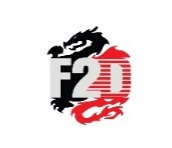 Check out our website: www.fit-to-defend.comAddress: 29870 Skokie Hwy, Lake Bluff, IL. 60044MondayTuesdayWednesdayThursdaySaturdayMorningF2D VirtualClass ScheduleListed BelowMonday & WednesdayVirtualYouth F2DSelf Defense Class4:00- 4:40 PM    4:45-5:30 pmYouth Combative Blend Class(6 yrs.–14 yrs. old)Youth Combative Blend Class(6 yrs.–14 yrs. old)Youth Combative Blend Class(6 yrs.–14 yrs. old)YouthCombative Blend Class(6 yrs.–14 yrs. old)10:00 – 10:45 amYouth F2DCombative Blend Class(6 yrs.–14 yrs. old)ThursdayVirtualF2D Black Belt ONLY class4:00-4:40 PM   5:30 –        6:15 pmYouth F2DCombative Blend Class(6 yrs.–14 yrs. old)Youth Brazilian     Jiu-Jitsu ClassMaster-Elite membersF2DCombative Blend Class(Older Kid class)(9 yrs.– older) Youth Brazilian     Jiu-Jitsu Class    Master-Elite members10:45 – 11:30 amYouth F2DCombative Blend Class(6 yrs.–14 yrs. old)Saturday MorningVirtualF2D Team Workout11:00 – 11:45 AM6:15 –7:00 pmF2D Black Belt class11:30 am  – NoonSparring class 7:00 – 7:30 pm12:00 – 12:45 PM F2D Black Belt Class7:30 -    8:30 pmBirthday Party Packages, Event Space Rental,Private lessonsNOW AvailableCall for information